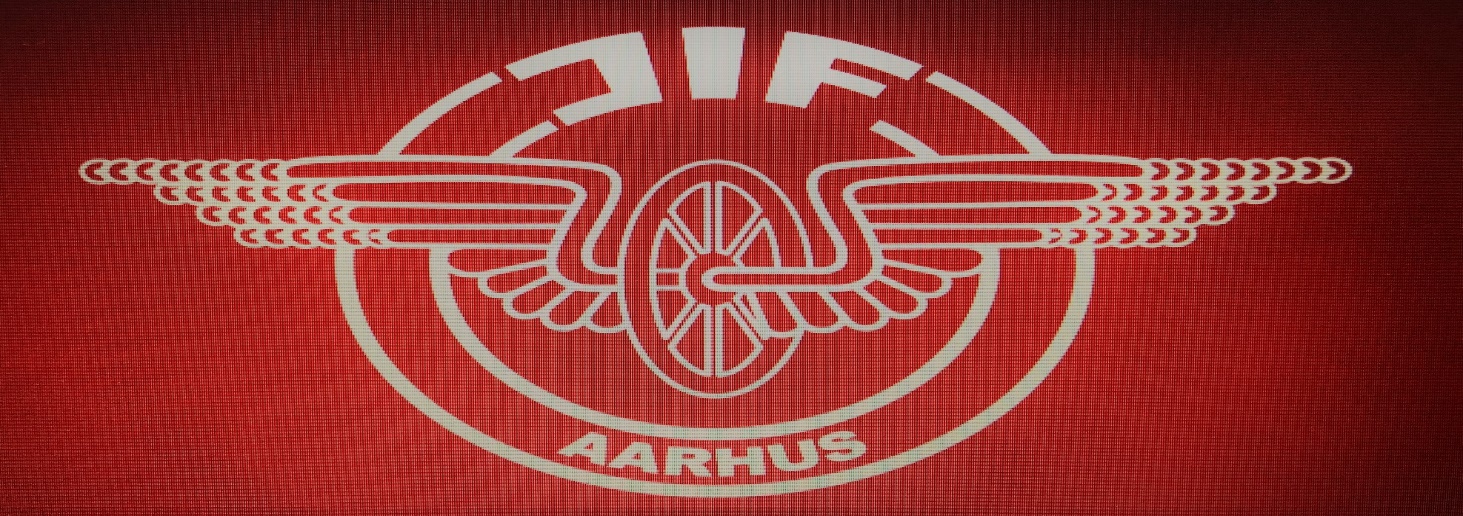 					Aarhus d. 04. marts 2019	Generalforsamling.Onsdag d. 10. april 2019 kl. 19.00 i Klublokalerne Ny Banegårdsgade 42Dagsorden:valg af dirigent.Protokol (Referat fra sidste generalforsamling)Formandens beretningRegnskabBudgetIndkomne forslag ( sendes til Bestyrelsen senest 01. april )Valg i henhold til §6 og §9EventueltAfslutningEfter Generalforsamlingen er JIF-Aarhus vært ved lidtSmørrebrød og drikkevarer.På Bestyrelsens vegne.Frank H. Andersen.www.jif-ar.dk